Muriel McNally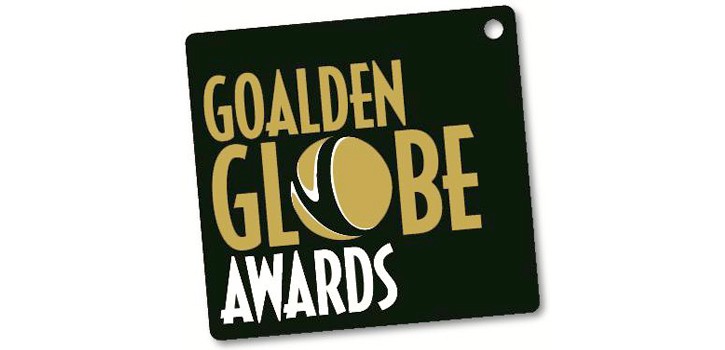 Grassroots AwardMuriel McNally was an AENA member in Middlesex for many years before she retired to Cumbria. She was tragically killed in a car accident in 1977 and the Westminster Branch of the Townswomen’s Guild, of which she was also a long standing member, asked the Association to accept a trophy in her memory. The recipient of this award must have given at least ten years’ service at club level in administration, coaching or umpiring.Nominee InformationNameRegionAddressEmail addressTelephone NumberDate of BirthNumber of years in netball administration, coaching and umpiringAffiliation NumberNominator InformationNameAddressEmail addressTelephone NumberRelationship to nomineePersonal DevelopmentCompletion DateNetball RolesNetball RolesNetball RolesNetball RolesNetball RolesRoleOrganisationDates to and fromHours p/wVoluntary(✔ or ✗)Does the individual support any other netball volunteers?In bullet points, please note how the nominated person has had a positive impact through their contribution to netball. Include any relevant achievements.	(300 words)In three bullet points, please demonstrate why the nominee is outstanding. (150 words)